บันทึกข้อความ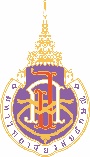        หน่วยงาน ……………………………………………...........………..โทร..........................................................................       ที่................................................................วันที่...............................................................................................        เรื่อง  แผนและงบประมาณนิเทศสหกิจศึกษา ประจำภาคการศึกษาที่/ปีการศึกษา…………………………………………………………..        เรียน  ผู้อำนวยการศูนย์สหกิจศึกษาและพัฒนาอาชีพ ผ่าน คณบดี..........................................................................................	ข้าพเจ้า........................................................หลักสูตร................................................สำนักวิชา............................................มีความประสงค์แจ้งกำหนดการนิเทศงานนักศึกษาสหกิจงบประมาณการนิเทศหมายเลขทะเบียนรถยนต์....................................................................วันที่ใช้รถยนต์ส่วนตัวในการนิเทศ...........................................................หมายเหตุ 	1. กรณีที่ประสงค์ใช้รถยนต์ส่วนตัวเป็นพาหนะเดินทางในการนิเทศงานกรุณาแนบประมาณการระยะทางโดย คำนวณระยะทางผ่าน http://maps.google.com	2. ค่าใช้จ่ายถัวเฉลี่ยทุกรายการ
คุณสมบัติอาจารย์นิเทศ : 	1. มีประสบการณ์สอนมาแล้วไม่น้อยกว่า 2 ภาคการศึกษา			2. ผ่านการอบรมหลักสูตรคณาจารย์นิเทศที่มหาวิทยาลัยรับรอง ทั้งหลักสูตรภายในและภายนอก
(..............................................................................................)                    (..............................................................................................)       อาจารย์ผู้ประสานงานสหกิจศึกษาประจำหลักสูตร					   คณบดีวันที่..........................เดือน......................พ.ศ....................			วันที่..........................เดือน......................พ.ศ....................  ชื่อสถานประกอบการอำเภอ-จังหวัดวันที่นิเทศเวลาหมวดงบประมาณรายละเอียดรายละเอียดรายละเอียดรายละเอียดงบประมาณงบประมาณหมวดค่าเดินทางหมวดค่าเดินทางหมวดค่าเดินทางหมวดค่าเดินทางหมวดค่าเดินทางหมวดค่าเดินทาง1. ค่าเครื่องบินเส้นทาง (ระบุต้นทาง-ปลายทาง)เส้นทาง (ระบุต้นทาง-ปลายทาง)เส้นทาง (ระบุต้นทาง-ปลายทาง)   (เที่ยวบินละไม่เกิน 2,000 บาท)122. ค่าพาหนะส่วนตัวเดินทางเส้นทาง (ระบุต้นทาง-ปลายทาง)เส้นทาง (ระบุต้นทาง-ปลายทาง)ระยะทาง   (ระยะทาง x 2 x 5)1คำนวณระยะทางจาก Google Map หรือเว็บไซด์กรมทางหลวง (พื้นที่ต่อพื้นที่)233. ค่าเช่ารถเส้นทาง (ระบุต้นทาง-ปลายทาง)เส้นทาง (ระบุต้นทาง-ปลายทาง)จำนวนวัน   (วันละไม่เกิน 1,200 บาท)124. ค่าน้ำมันเส้นทาง (ระบุต้นทาง-ปลายทาง)เส้นทาง (ระบุต้นทาง-ปลายทาง)การใช้รถของมหาวิทยาลัยให้คำนวณตามความเป็นจริง (เติมคืนเต็มถัง)5. ค่าแท็กซี่ประมาณการค่าใช้จ่ายประมาณการค่าใช้จ่ายประมาณการค่าใช้จ่ายประมาณการค่าใช้จ่าย6. ค่าทางด่วนประมาณการค่าใช้จ่ายประมาณการค่าใช้จ่ายประมาณการค่าใช้จ่ายประมาณการค่าใช้จ่ายหมวดค่าเบี้ยเลี้ยงหมวดค่าเบี้ยเลี้ยงหมวดค่าเบี้ยเลี้ยงหมวดค่าเบี้ยเลี้ยงหมวดค่าเบี้ยเลี้ยงหมวดค่าเบี้ยเลี้ยง1. ค่าเบี้ยเลี้ยงอาจารย์จำนวนวันที่ปฏิบัติการ (นอกพื้นที่ จ.นครศรีธรรมราช)จำนวนวันที่ปฏิบัติการ (นอกพื้นที่ จ.นครศรีธรรมราช)จำนวนวันที่ปฏิบัติการ (นอกพื้นที่ จ.นครศรีธรรมราช)   (วันปฏิบัติการ วันละ 360 บาท)12. ค่าเบี้ยเลี้ยง พขร. จำนวนวันที่ปฏิบัติการ (นอกพื้นที่ จ.นครศรีธรรมราช)จำนวนวันที่ปฏิบัติการ (นอกพื้นที่ จ.นครศรีธรรมราช)จำนวนวันที่ปฏิบัติการ (นอกพื้นที่ จ.นครศรีธรรมราช)(วันละ 200 บาทเว้นวันอาทิตย์และวันหยุดนักขัตฤกษ์ วันละ 400 บาท) ค่าล่วงเวลา คิดชั่วโมงละ 50 บาท ก่อนเวลา 07.00และหลังเวลา 17.00 น.รวมกันไม่เกิน 200 บาทต่อวัน ตาม TOR1หมวดค่าที่พักหมวดค่าที่พักหมวดค่าที่พักหมวดค่าที่พักหมวดค่าที่พักหมวดค่าที่พัก1. ที่พักอาจารย์จังหวัดที่พักจำนวนคืนที่พัก จำนวนคืนที่พัก งบประมาณ   (คืนละไม่เกิน 1,600 บาท)1232. ที่พัก พขร.จังหวัดที่พักจำนวนคืนที่พักจำนวนคืนที่พัก   (คืนละไม่เกิน 1,200 บาท)1233. ค่าที่พักเหมาจ่ายจังหวัดที่พักจำนวนคืนที่พักจำนวนคืนที่พัก   (เหมาจ่ายคืนละ 600 บาท)123หมวดอื่นๆ  (โปรดระบุรายละเอียด)หมวดอื่นๆ  (โปรดระบุรายละเอียด)หมวดอื่นๆ  (โปรดระบุรายละเอียด)หมวดอื่นๆ  (โปรดระบุรายละเอียด)หมวดอื่นๆ  (โปรดระบุรายละเอียด)หมวดอื่นๆ  (โปรดระบุรายละเอียด)รวมค่าใช้จ่ายรวมค่าใช้จ่ายรวมค่าใช้จ่ายรวมค่าใช้จ่ายรวมค่าใช้จ่าย